Техническое заданиеИсходные данные:Платформа 8.3.10.2667. Обновлять, пака, не собираемся.«Розница 8. Салон оптики», редакция 2.0 (2.0.8.11) (http://solutions.1c.ru/catalog/optics)Для начала ознакомления - файл *.cf https://yadi.sk/d/slVCs3cq3aeiUc Задача:На основании документа «Заказ клиента» добавить возможность ввода на основании документа «Реализация товара».За образец можно взять ввод на основании «Чек ККМ».Ввод на основании из журнала: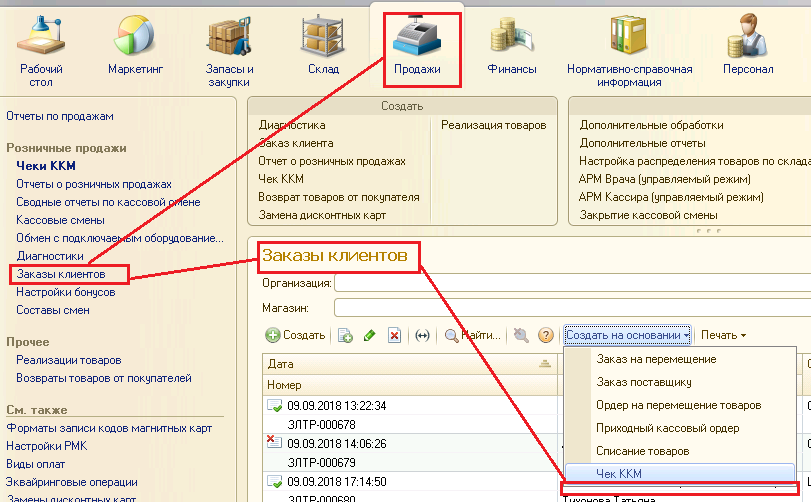 Ввод на основании из документа: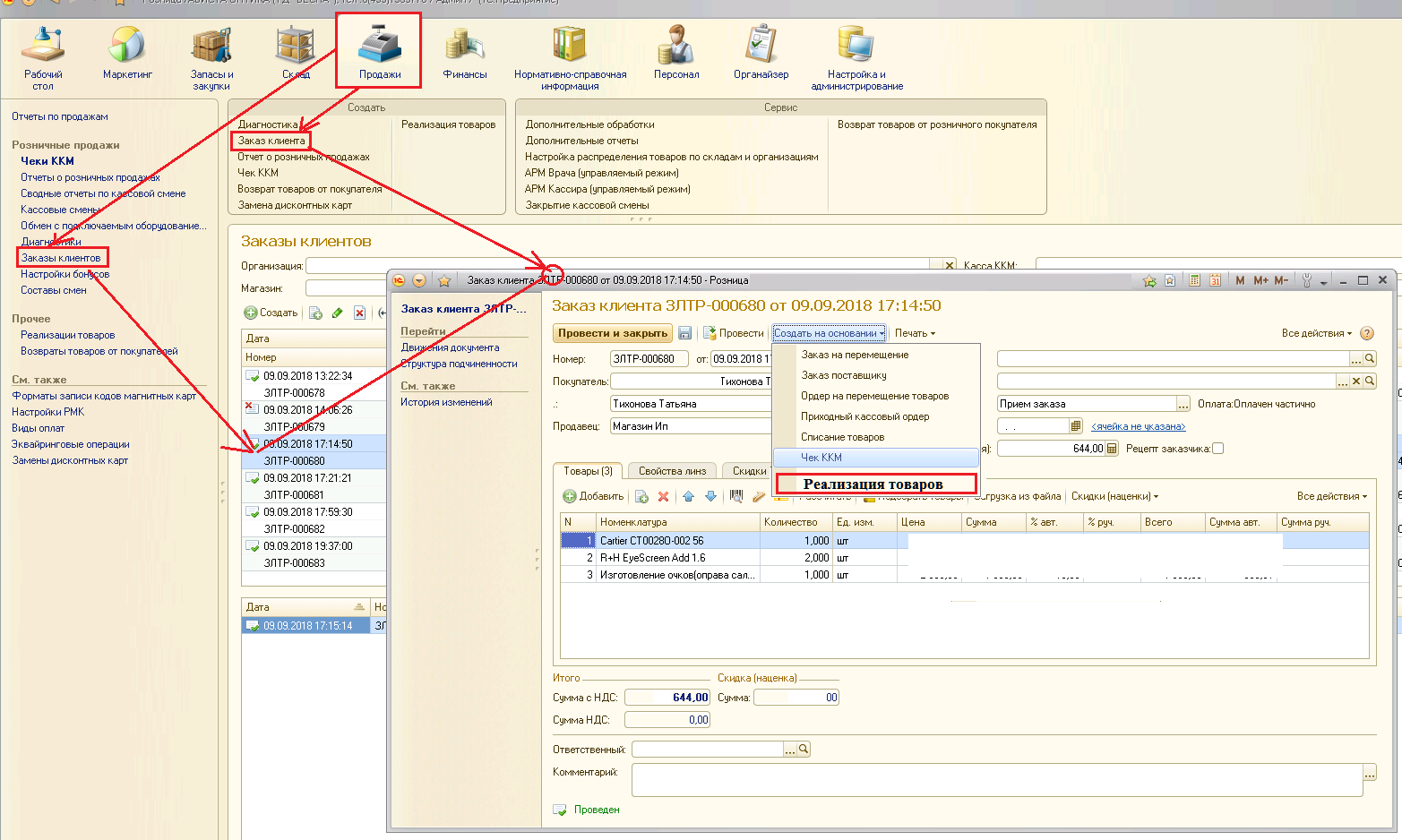 